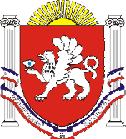 РЕСПУБЛИКА КРЫМРАЗДОЛЬНЕНСКИЙ РАЙОНКОВЫЛЬНОВСКИЙ СЕЛЬСКИЙ СОВЕТ 61 (внеочередное) заседание 2 созываРЕШЕНИЕ14 ноября 2023 года			с. Ковыльное 					№ 395О внесении изменений в решение Ковыльновского сельского совета от 31.05.2017 № 365 «Об утверждении порядка увольнения (досрочного прекращения полномочий, освобождения от должности) лиц, замещающих муниципальные должности муниципального образования муниципального образования Ковыльновское сельское поселение, в связи с утратой доверия»В соответствии с Федеральным законом от 25.12.2008  № 273-ФЗ «О противодействии коррупции», Федеральным законом от 06.10. 2003  № 131-ФЗ «Об общих принципах организации местного самоуправления в Российской Федерации», Федеральным законом от 02.03.2007 № 25-ФЗ «Об основах муниципальной службы в Российской Федерации», Федеральным законом от 10.07.2023 № 286-ФЗ «О внесении изменений в отдельные законодательные акты  Российской Федерации», принимая во внимание предложение прокуратуры Раздольненского района от 31.07.2023 № Исорг-20350020-1797-23/-20350020, заключение прокуратуры Раздольненского района от 26.10.2023 №Исорг-20350020-2481-23/7773-20350020  Ковыльновский сельский советРЕШИЛ:1. Внести в решение Ковыльновского сельского совета от 31.05.2017 № 365 «Об утверждении порядка увольнения (досрочного прекращения полномочий, освобождения от должности) лиц, замещающих муниципальные должности муниципального образования муниципального образования Ковыльновское сельское поселение, в связи с утратой доверия» следующие изменения:1.1. приложение к решению дополнить пунктом 12 следующего содержания:«12. Глава муниципального образования Ковыльновское сельское поселение освобождается от ответственности за несоблюдение ограничений и запретов, требований о предотвращении или об урегулировании конфликта интересов и неисполнение обязанностей, установленных Федеральным законом от 10.07.2023 № 286-ФЗ «О внесении изменений в отдельные законодательные акты Российской Федерации» и другими федеральными законами в целях противодействия коррупции, в случае, если несоблюдение таких ограничений, запретов и требований, а также неисполнение таких обязанностей признается следствием не зависящих от него обстоятельств в порядке, предусмотренном частями 3 – 6 статьи 13 Федерального закона от 25 декабря 2008 года № 273-ФЗ «О противодействии коррупции».».2. Обнародовать настоящее решение на информационных стендах населенных пунктов Ковыльновского сельского поселения и на официальном сайте Администрации Ковыльновского сельского поселения в сети Интернет (http://kovilnovskoe-sp.ru/).3. Настоящее решение вступает в силу со дня его официального опубликования (обнародования).4. Контроль за выполнением настоящего решения возложить на председателя Ковыльновского сельского совета - главу Администрации Ковыльновского сельского поселения.Председатель Ковыльновского сельского совета -глава Администрации Ковыльновского сельского поселения					Ю.Н. Михайленко